TRABAJO 2º ESO 22 DE ABRIL:1º REPASO DE TODOS LOS MÉTODOS VISTOS (SUSTITUCIÓN, IGUALACIÓN Y REDUCCIÓN): REALIZA LOS EJERCICIOS DE LA PÁGINA 170:  3b, 4b y 5b.2º SOLUCIÓN DE LOS EJERCICIOS 5 y 6 (PÁGINA 165):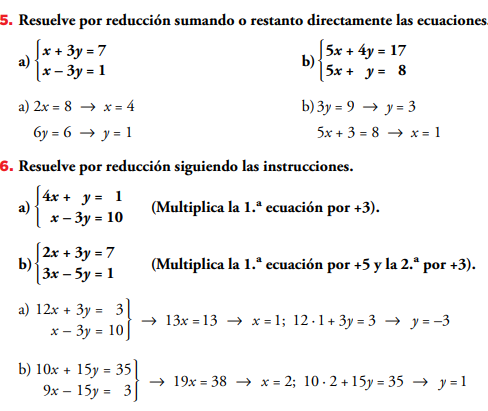 